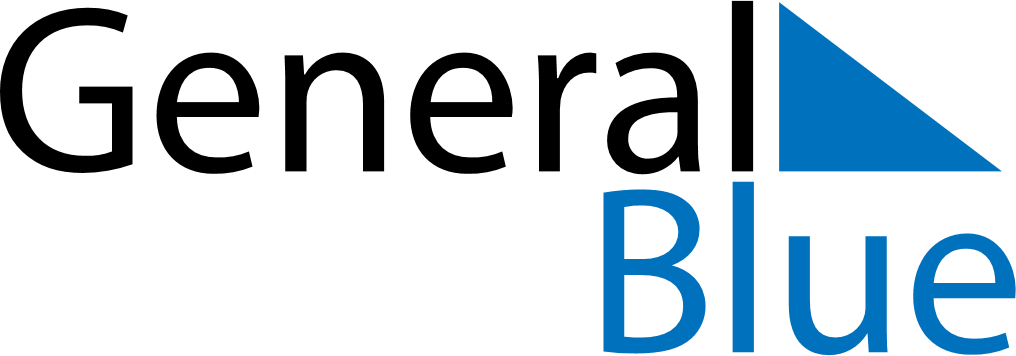 November 2024November 2024November 2024November 2024November 2024November 2024Navan, Leinster, IrelandNavan, Leinster, IrelandNavan, Leinster, IrelandNavan, Leinster, IrelandNavan, Leinster, IrelandNavan, Leinster, IrelandSunday Monday Tuesday Wednesday Thursday Friday Saturday 1 2 Sunrise: 7:26 AM Sunset: 4:54 PM Daylight: 9 hours and 27 minutes. Sunrise: 7:28 AM Sunset: 4:52 PM Daylight: 9 hours and 23 minutes. 3 4 5 6 7 8 9 Sunrise: 7:30 AM Sunset: 4:50 PM Daylight: 9 hours and 19 minutes. Sunrise: 7:32 AM Sunset: 4:48 PM Daylight: 9 hours and 15 minutes. Sunrise: 7:34 AM Sunset: 4:46 PM Daylight: 9 hours and 12 minutes. Sunrise: 7:36 AM Sunset: 4:44 PM Daylight: 9 hours and 8 minutes. Sunrise: 7:38 AM Sunset: 4:42 PM Daylight: 9 hours and 4 minutes. Sunrise: 7:39 AM Sunset: 4:40 PM Daylight: 9 hours and 0 minutes. Sunrise: 7:41 AM Sunset: 4:39 PM Daylight: 8 hours and 57 minutes. 10 11 12 13 14 15 16 Sunrise: 7:43 AM Sunset: 4:37 PM Daylight: 8 hours and 53 minutes. Sunrise: 7:45 AM Sunset: 4:35 PM Daylight: 8 hours and 50 minutes. Sunrise: 7:47 AM Sunset: 4:34 PM Daylight: 8 hours and 46 minutes. Sunrise: 7:49 AM Sunset: 4:32 PM Daylight: 8 hours and 43 minutes. Sunrise: 7:51 AM Sunset: 4:30 PM Daylight: 8 hours and 39 minutes. Sunrise: 7:53 AM Sunset: 4:29 PM Daylight: 8 hours and 36 minutes. Sunrise: 7:55 AM Sunset: 4:27 PM Daylight: 8 hours and 32 minutes. 17 18 19 20 21 22 23 Sunrise: 7:56 AM Sunset: 4:26 PM Daylight: 8 hours and 29 minutes. Sunrise: 7:58 AM Sunset: 4:24 PM Daylight: 8 hours and 26 minutes. Sunrise: 8:00 AM Sunset: 4:23 PM Daylight: 8 hours and 23 minutes. Sunrise: 8:02 AM Sunset: 4:22 PM Daylight: 8 hours and 19 minutes. Sunrise: 8:04 AM Sunset: 4:21 PM Daylight: 8 hours and 16 minutes. Sunrise: 8:05 AM Sunset: 4:19 PM Daylight: 8 hours and 13 minutes. Sunrise: 8:07 AM Sunset: 4:18 PM Daylight: 8 hours and 10 minutes. 24 25 26 27 28 29 30 Sunrise: 8:09 AM Sunset: 4:17 PM Daylight: 8 hours and 8 minutes. Sunrise: 8:11 AM Sunset: 4:16 PM Daylight: 8 hours and 5 minutes. Sunrise: 8:12 AM Sunset: 4:15 PM Daylight: 8 hours and 2 minutes. Sunrise: 8:14 AM Sunset: 4:14 PM Daylight: 7 hours and 59 minutes. Sunrise: 8:15 AM Sunset: 4:13 PM Daylight: 7 hours and 57 minutes. Sunrise: 8:17 AM Sunset: 4:12 PM Daylight: 7 hours and 54 minutes. Sunrise: 8:19 AM Sunset: 4:11 PM Daylight: 7 hours and 52 minutes. 